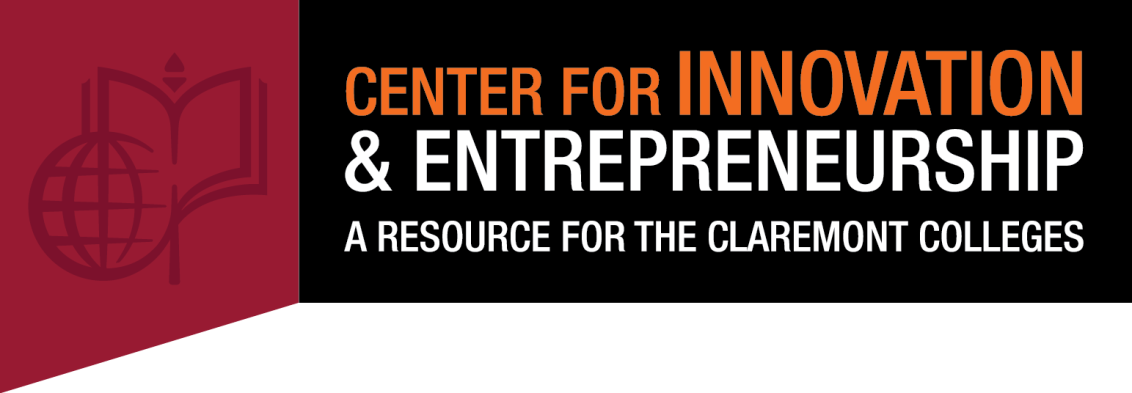 Support for Student Travel and Conference ParticipationThe Center for Innovation and Entrepreneurship (CIE) provides monetary support for students to participate in off-campus education and development programs, with the purpose of enhancing student knowledge of entrepreneurship and innovation.  Examples include funds to attend and participate in symposiums on technology, workshops related to entrepreneurship, pitch events, business model competitions, etc. Because funding is limited, we encourage students to focus on domestic programs. The CIE considers requests on a case-by-case basis subject to availability of funds, and is intended to help offset a portion of expenses incurred, such as travel expenses and event fees.    General Eligibility/Requirements:Any full-time Claremont College undergraduate student may apply.Applicants must have a minimum GPA of 9.0 and be in good standing with the College as verified by the Dean of Students Office.Support for partisan political events are not eligible.Students agree that within one week of event completion, they will provide a 1 page paper/article that describes the event and highlights the educational/entrepreneurial experience.  The article, if relevant, may be used in the CIE online publication, The Vanguard.Please include detailed paperwork of the event that you are requesting to attend. Identify the amount of funding requested, and include a detailed budget.Sign the Assumption of Risk and General Release document.  Each student is limited to one award per semester.  All completed applications must be delivered to the CIE offices at 530 North Mills Avenue or by email to:  cie@cmc.edu.  Applications should be submitted at least two weeks prior to the event. Funding must be supported by appropriate receipts and documentation. Name (Last, First):	_____________________________________________________________ 	Phone:  		_____________________________________________________________Email:			_____________________________________________________________Event name:		_____________________________________________________________Event location: 		_____________________________________________________________Other event info:	_____________________________________________________________Date(s):			_____________________________________________________________Purpose:		_____________________________________________________________Are you asking for funding from another source?     YES          NO  	If yes, from which source?Please explain why you would like to attend event and entrepreneurial relevance.Do you have an established venture?  	   YES	           NOIf yes, please describe your venture and the progress:Please detail anticipated expenses below: